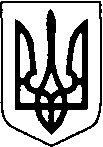 ВИКОНАВЧИЙ  КОМІТЕТ НОВОВОЛИНСЬКОЇ МІСЬКОЇ РАДИВОЛИНСЬКОЇ ОБЛАСТІРОЗПОРЯДЖЕННЯМІСЬКОГО ГОЛОВИвід 12 березня 2021 року №45-р             м. Нововолинськ Про порядок створення, зберігання та використання  запасів паливно- мастильних матеріалів місцевого  матеріального резервуВідповідно до Кодексу цивільного захисту України, постанови Кабінету Міністрів України від 30 вересня 2015 року № 775 «Про затвердження Порядку створення та використання матеріальних резервів для запобігання і ліквідації наслідків надзвичайних ситуацій», розпорядження міського голови від 10 травня 2021 року № 43-р «Про створення матеріального резерву необхідного  для запобігання та ліквідації  надзвичайних ситуацій та їх наслідків на території Нововолинської міської територіальної громади», рішення Нововолинської міської  ради від 23 грудня  2020 року № 2/41 «Про Комплексну програму  захисту населення і територій від надзвичайних ситуацій у Нововолинській міській територіальній громаді на 2021-2025 роки»та з метою забезпечення  захисту населення, територій від надзвичайних ситуацій  техногенного та природного характеру, безпечних умов проживання населення на території Нововолинської міської територіальної громади, захист матеріальних і культурних цінностей та довкілля, проведення аварійно-рятувальних та інших невідкладних робіт:	   1. Виробничому управлінню комунального господарства Нововолинської міської ради (Жигалюк А.А.):           1.1. до 15 травня 2021 року, використати кошти в сумі 110,0 тис. грн.(сто десять тисяч гривень, нуль копійок) - передбачені Комплексною програмою  захисту населення і територій від надзвичайних ситуацій у Нововолинській міській територіальній громаді на 2021-2025 роки для створення резерву паливно-мастильних матеріалів;1.2. визначити порядок і місце зберігання запасів паливно-мастильних матеріалів місцевого матеріального резерву;1.3. визначити відповідальну особу за порядок обліку, зберігання та використання паливно-мастильних матеріалів місцевого матеріального резерву;1.4. видачу паливно-мастильних матеріалів місцевого матеріального резерву здійснювати тільки за розпорядженням міського голови;1.5. створити комісію по списанню використаних паливно-мастильних матеріалів місцевого матеріального резерву. Списання здійснювати у порядку визначених законодавством України, за наявності актів виконаних робіт та копій маршрутних листів;1.6. про хід виконання даного розпорядження повідомити виконавчий комітет Нововолинської міської ради в термін до 20.05.2021року.2.Контроль за виконанням даного розпорядження покласти на заступника міського голови  з питань діяльності виконавчих органів О.І. Громика.Міський голова				                                                      Б.С. КарпусГолованська 32458